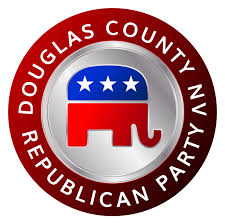 Douglas County Republican WomenAffiliate of The Nevada Federation of Republican Women andThe National Federation of Republican WomenDCRW MEMBERSHIP / RENEWAL FOR 2020Membership Dues for January 1, 2020– December 31, 2020(Beginning October 2019, you can renew your membership for 2020)*$40 Full Member______ 	**$20 Associate Member______*    Full Members are women who are not already members of another Republican Women’s Club.**  Associate Members are either the spouse of a DCRW member or members of another Republican                   Women’s Club. Your Name_______________________________________ Birthday - Day & Month______________Husband’s Name_____________________________ Email_________________________________Mailing Address_______________________________________________________________________Physical Address______________________________________________________________________Telephone______________________________________Please Make Check Payable to DCRWMail to: DCRWP.O. Box 1214Minden, NV 89423Treasurer Maxine Rodowicz                                                  Email: max36x@yahoo.com or Phone: 775-600-5759Our Mailing Address:          DCRW                                           Post Office Box 1214                                           Minden, NV  89423     Thank you for your continued support of our CLUB!